Shalom, my friends         Hymnal 1982 no. 714          Melody: Shalom chaverim       Irregular metre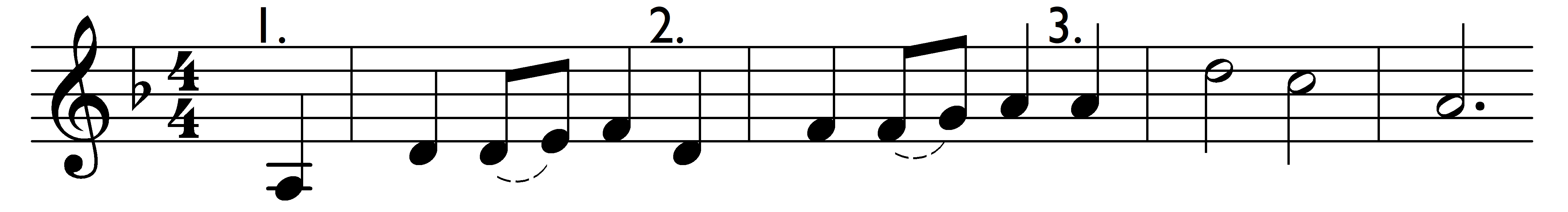 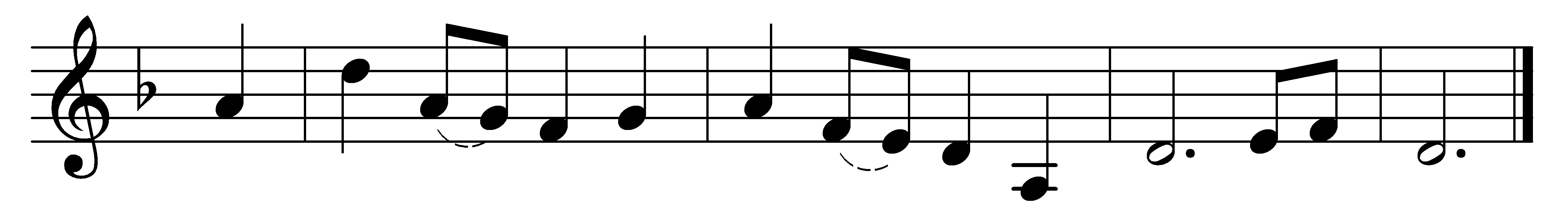 Shalom, my friends, shalom, my friends, shalom, shalom. (2x)Shalom chaverim, shalom chaverim, shalom, shalom. (2x)Words: Traditional Music: Traditional